ANGLICKÝ JAZYKVážení rodiče a milí žáci, 	opět děkuji za Vaši spolupráci a všechny domácí úkoly, které jste mi zaslali. Tento týden nás čeká hlavně opakování a procvičování.Prosím, namalujte mi ke každému cvičení jednoduchého smajlíka, abych věděla, jak vám to šlo. Děkuji!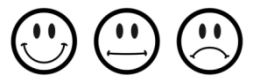 !!! Online hodina AJ bude ve čtvrtek 21. 5. 2020 od 8.00 hod.!!!Pozvánku (odkaz) budete mít ve Vašem emailu co nejdříve. Doufám, že se vše podaří a že se na online hodinách budeme setkávat pravidelně. Moc se na vás všechny těším .Prosím všechny, kteří mi posílají úkoly jinak než emailem (messenger,…), aby mi svůj email poslali co nejdříve, abych jim pozvánku mohla také zaslat. Děkuji!Povinný úkol k odevzdání:termín zadání:  pondělí 18. 5. 2020termín odevzdání: pátek 22. 5. 2020** Ráda bych, aby si žáci nechávali víkendy na relaxaci a odpočinek. Pokud se Vám však z jakéhokoliv důvodu nepodaří termín odevzdání splnit, není problém zaslat úkol později. Vypracované úkoly zašlete prosím na email: zuzana.kasova@zsuj.cz nebo přes messenger (facebook – Zuzana Kašová). Můžete psát přímo do wordu nebo vypracovaný úkol vyfotit tak, jak jste zvyklí.Děkuji Zuzana KašováT: Do you …? Ještě jednou pro připomenutí z minula. Pokud se chcete někoho zeptat, zda se mu něco líbí, zda má něco rád nebo zda chodí do školy atd., použijete ve všech osobách (kromě 3. os. č. j. - he, she, it) „do“:Otázka:Do you like pizza? Máš rád pizzu? Krátká odpověď:Yes, I do. /No, I don´t.Platí pravidlo: ČÍM se ptám (jakým slovesem), TÍM také odpovídám.Úkol č. 1: Odpověz podle sebe (použij krátkou odpověď – Yes, I do. /No, I don´t.):Do you write letters? Píšeš dopisy?_________________________________________________________________________________Do you use a mobile phone? Používáš mobilní telefon?_________________________________________________________________________________Do you go to school? _________________________________________________________________________________Do you speak Czech?_________________________________________________________________________________Do you get up at 5 o´clock?_________________________________________________________________________________Do you play Roblox?_________________________________________________________________________________Do you like Billie Eilish?_________________________________________________________________________________Do you like parkour?_________________________________________________________________________________T: Does he/she/it …? Ve 3. os. č. j. (he, she, it) použijete „does“:Otázka:Does Tom (he) like pizza? Má Tom rád pizzu?Does Sue (she) like pizza? Má Sue ráda pizzu?Odpověď:Yes, he does. /No, he doesn´t.Yes, she does. /No, she doesn´t.Platí pravidlo: ČÍM se ptám (jakým slovesem), TÍM také odpovídám.Úkol č. 2: Odpověz podle svého nejlepšího kamaráda/kamarádky (použij krátkou odpověď – Yes, he/she does. /No, he/she doesn´t.):Does he/she use a mobile phone? Používá mobilní telefon?_________________________________________________________________________________Does he/she go to school? _________________________________________________________________________________Does he/she speak Czech?_________________________________________________________________________________Does he/she get up at 5 o´clock?_________________________________________________________________________________Does he/she play Roblox?_________________________________________________________________________________Does he/she like Billey Eilish?_________________________________________________________________________________Does he/she like parkour?_________________________________________________________________________________T: In the park – V parkuVocabulary – slovíčka:swim – plavat, swimming – plavánírun – běhat, running – běháníjump – skákat, jumping – skákáníswing – houpat se, swinging – houpáníski – lyžovat, skiing – lyžováníslide – klouzat se, sliding – klouzánídive – potápět se, diving – potápěnískate – bruslit, skating – brusleníride a horse – jezdit na koni, riding a horse – ježdění na koniride a bike – jezdit na kole, riding a bike – ježdění na koleÚkol č. 3a: Napiš, které hry/aktivity máš rád ty, a které má ráda tvoje mamka nebo tvůj taťka (napiš čtyři věty o každém z vás)swimming – running – jumping – swinging – skiing – sliding – diving – skating – riding a horse – riding a bikeÚkol č. 3b: Napiš, které hry/aktivity nemáš rád ty, a které nemá ráda tvoje mamka nebo tvůj taťka (napiš čtyři věty o každém z vás)swimming – running – jumping – swinging – skiing – sliding – diving – skating – riding a horse – riding a bikeÚkol č. 3c: Odpověz na otázky krátce:Úkol č. 4: Pracovní sešit str. 52/2 a 3cv. 2: podle zadání – roztřiď sporty logicky do skupin (ice, snow – led, sníh, water – voda, ball – míč)cv. 3: podle obrázku doplň sport (watch – dívat se, sledovat), všimni si také správně použité koncovky -s: „he watches“ a „she watches“Úkol č. 5a: Učebnice str. 53/5 Poslechni (nahrávka č. 73), přečti a zkus přeložit text.Úkol č. 5b: Urči podle textu, zda je věta pravdivá () nebo nepravdivá (x)Tom, Kev, Kim and Pat are at school today.There is a small park in the town.Pat has got a skipping rope.Kim likes sliding.Kev doesn´t like swinging.Kev is crazy.Úkol č. 5c: Odpověz na otázky podle textu (53/5) – použij krátkou odpověď: Yes, he (she) does./No, he (she) doesn´t.Does Pat like jumping?Does Kim like swinging?Does Kev like sliding?Does Tom like riding a bike?Úkol č. 6: My weekend – Můj víkend: Nakresli cokoliv z tvého víkenduI like running.My mum/My dad likes skating.I don´t like running.My mum/My dad doesn´t like skating.Yes, I do. /No, I don´t.Yes, she (he) does. / No, she (he) doesn´t.Do you like running?Does your mum (dad) like running?Do you like jumping?Does your mum (dad) like jumping?Do you like riding a bike?Does your mum (dad) like riding a bike?Do you like diving?Does your mum (dad) like diving?